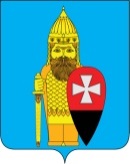 СОВЕТ ДЕПУТАТОВ ПОСЕЛЕНИЯ ВОРОНОВСКОЕ В ГОРОДЕ МОСКВЕ РЕШЕНИЕ14.02.2024 № 01/01Об отчете МО МВД России «Красносельское» г. Москвы «О результатах оперативно – служебной деятельности МО МВД России «Красносельское» г. Москвы за 12 месяцев 2023 года и задачах на предстоящий период»Заслушав отчет МО МВД России «Красносельское» г. Москвы «О результатах оперативно – служебной деятельности МО МВД России «Красносельское» г. Москвы за 12 месяцев 2023 года и задачах на предстоящий период»;Совет депутатов поселения Вороновское решил:1. Принять к сведению отчет МО МВД России «Красносельское» г. Москвы «О результатах оперативно – служебной деятельности МО МВД России «Красносельское» г. Москвы за 12 месяцев 2023 года и задачах на предстоящий период».2. Опубликовать настоящее решение в бюллетене «Московский муниципальный вестник» и разместить на официальном сайте администрации поселения Вороновское.3. Контроль за исполнением настоящего решения возложить на главу поселения Вороновское Царевского Е.П.Главапоселения Вороновское                                                                      Е.П. Царевский